Supporting informationThree component synthesis of novel spirooxindole-furan derivatives using pyridinium saltsRobabeh Baharfar*, Sakineh Asghari, Farya Zaheri, Narges ShariatiDepartment of Chemistry, University of Mazandaran, P. O. Box 47415, Babolsar, Iran*Corresponding author. Email: baharfar@umz.ac.ir1H NMR spectra of compound 4a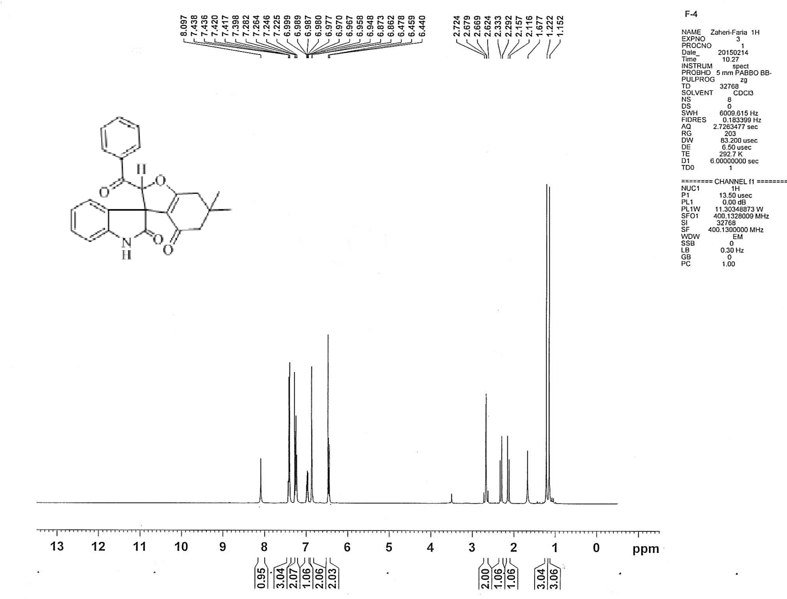 13C NMR spectra of compound 4a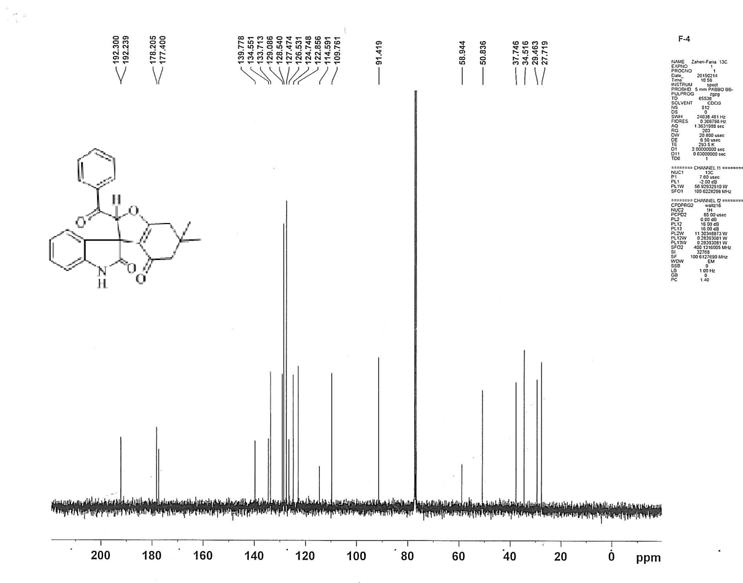 IR spectra of compound 4a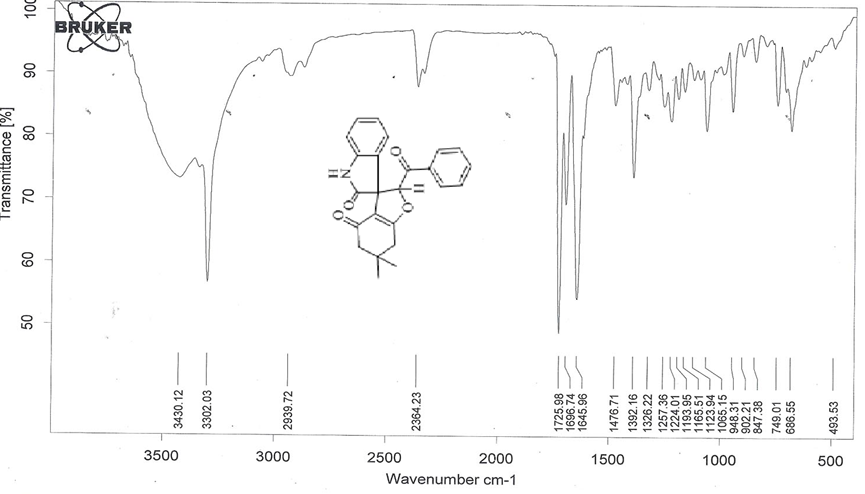 Mass spectra of compound 4a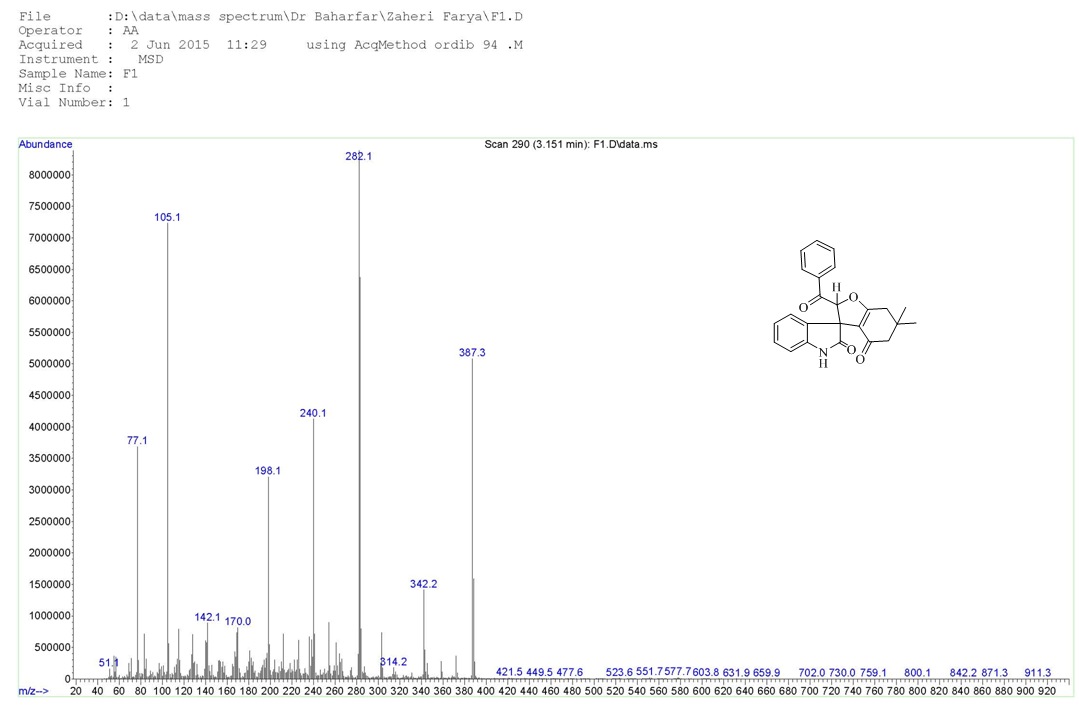 1H NMR spectra of compound 4b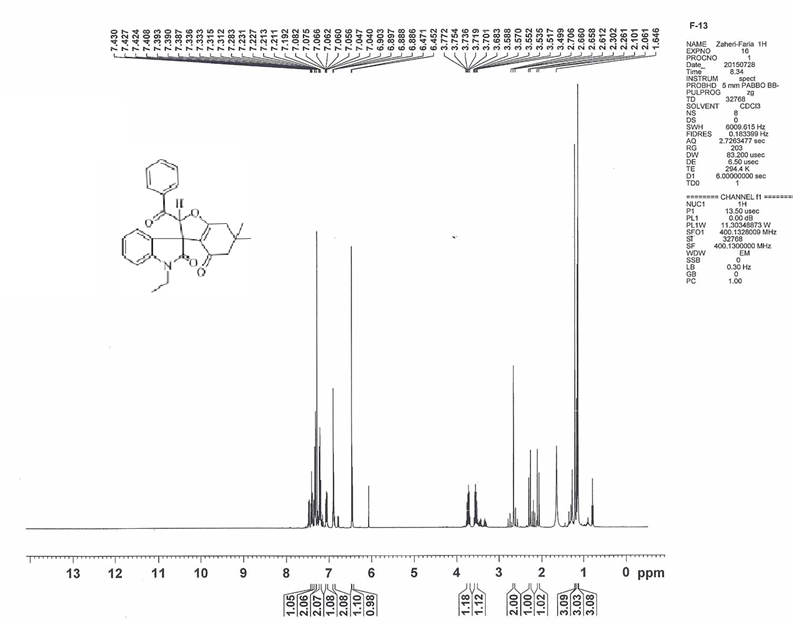 13C NMR spectra of compound 4b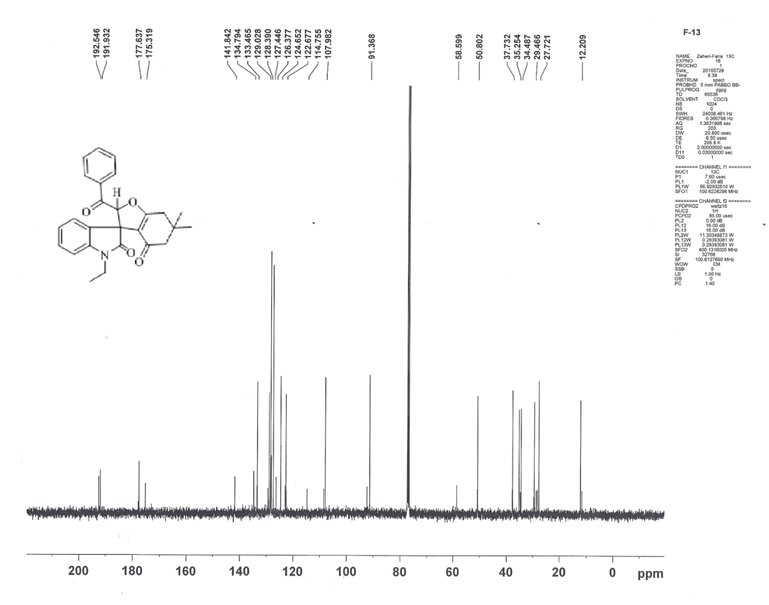 IR spectra of compound 4b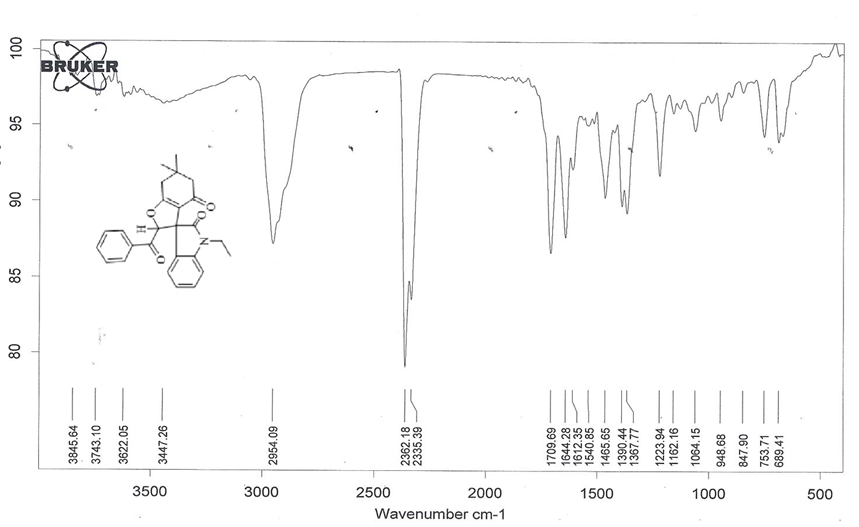 1H NMR spectra of compound 4c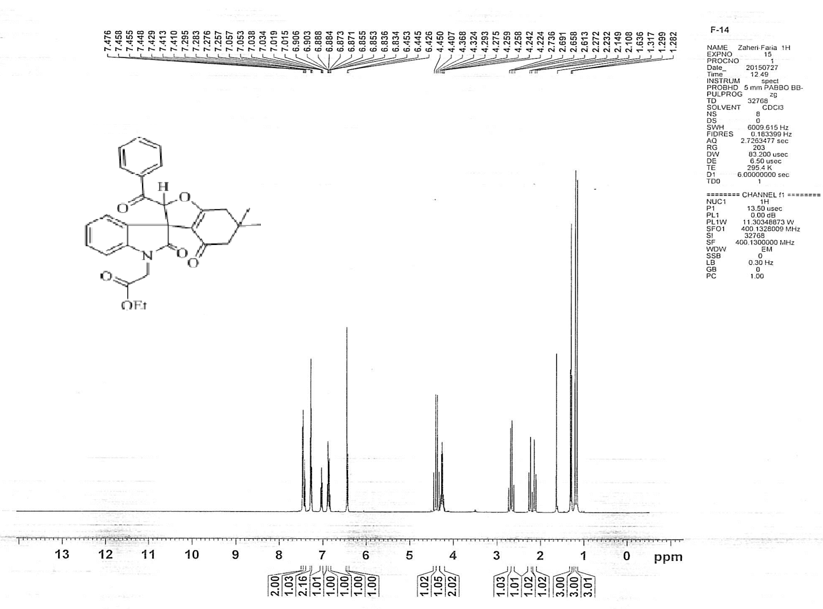 13C NMR spectra of compound 4c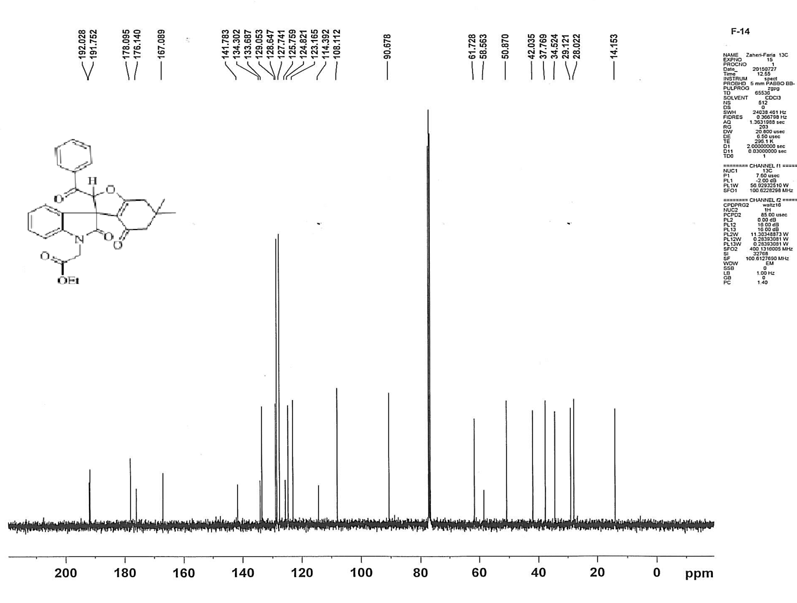 IR spectra of compound 4c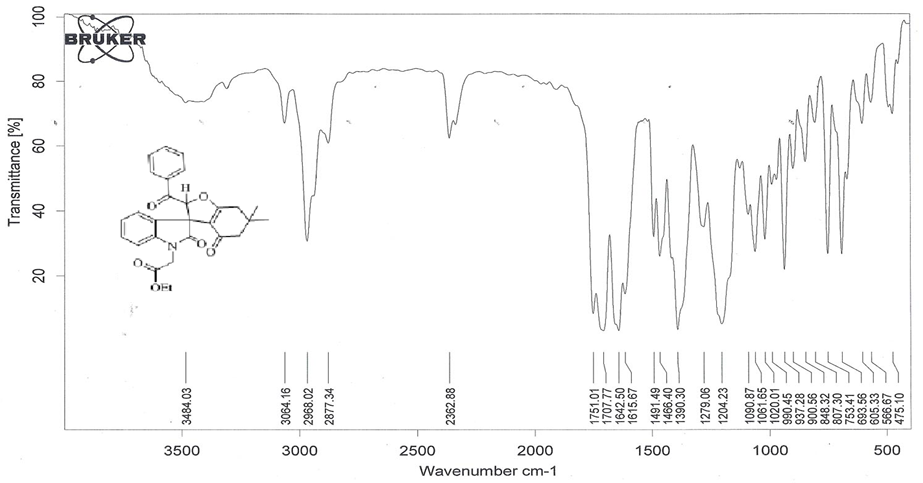 Mass spectra of compound 4c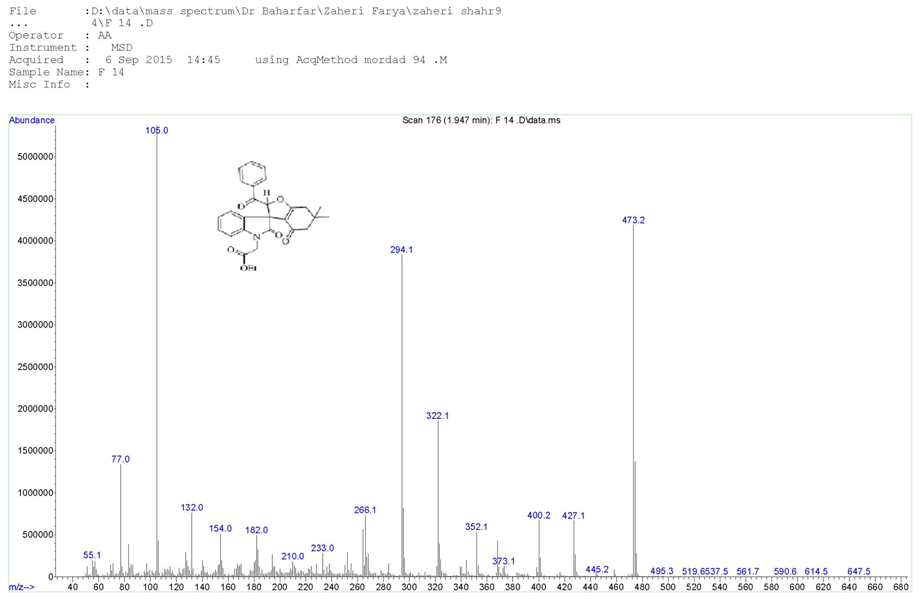 1H NMR spectra of compound 4d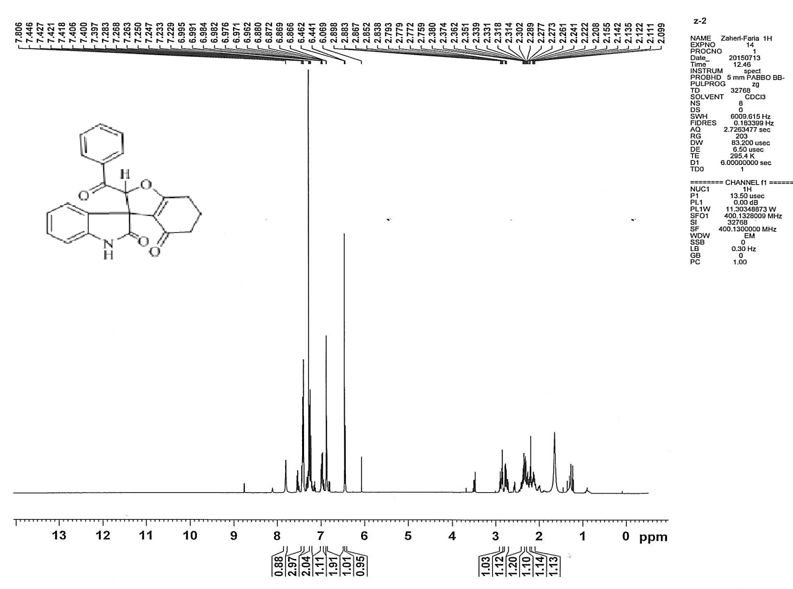 13C NMR spectra of compound 4d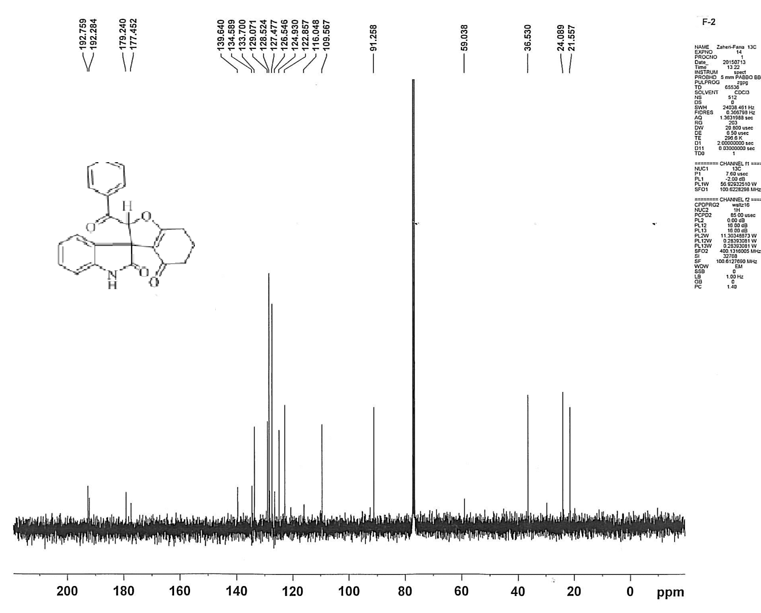 IR spectra of compound 4d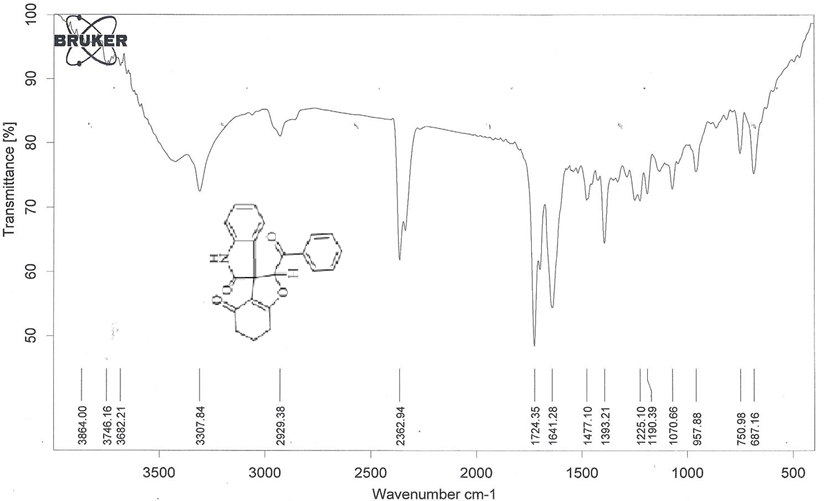 Mass spectra of compound 4d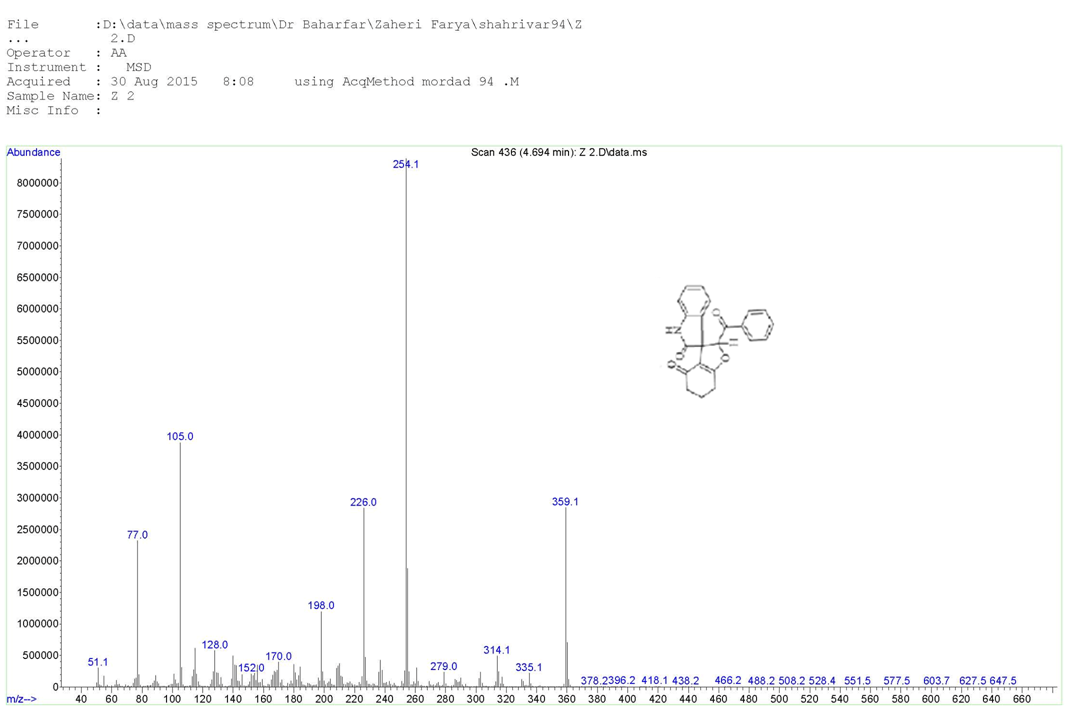 1H NMR spectra of compound 4e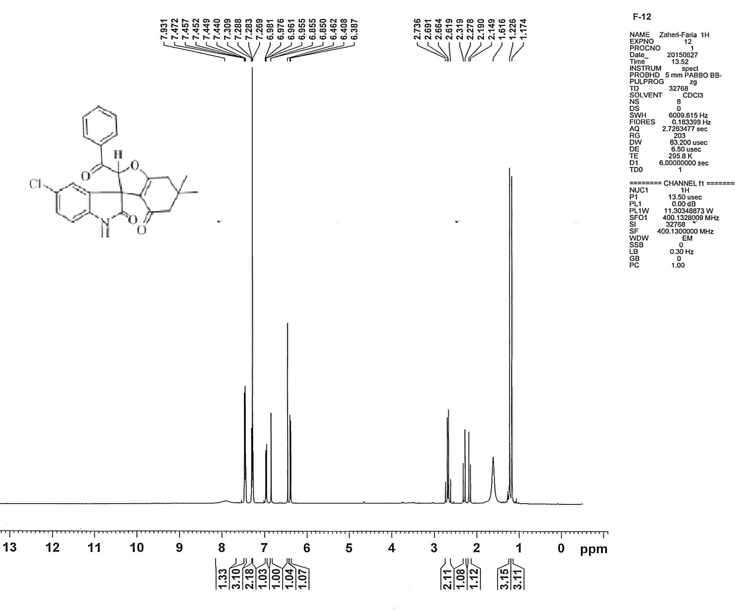 13C NMR spectra of compound 4e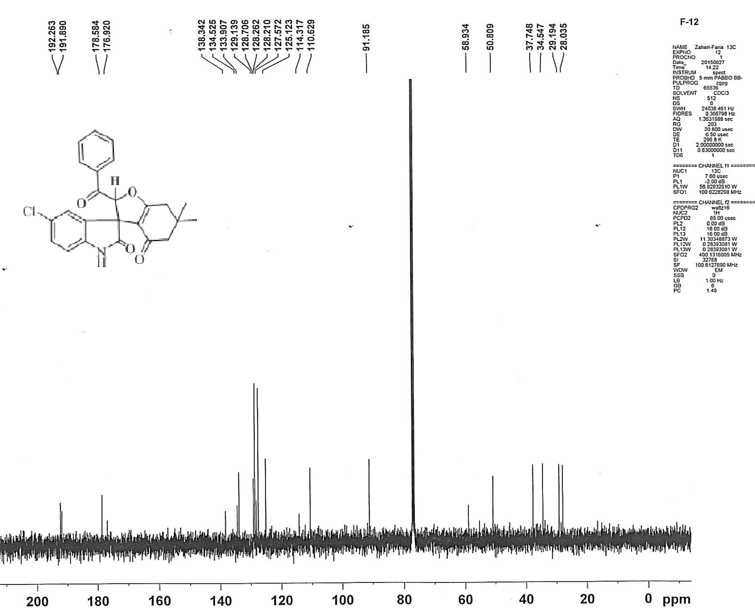 IR spectra of compound 4e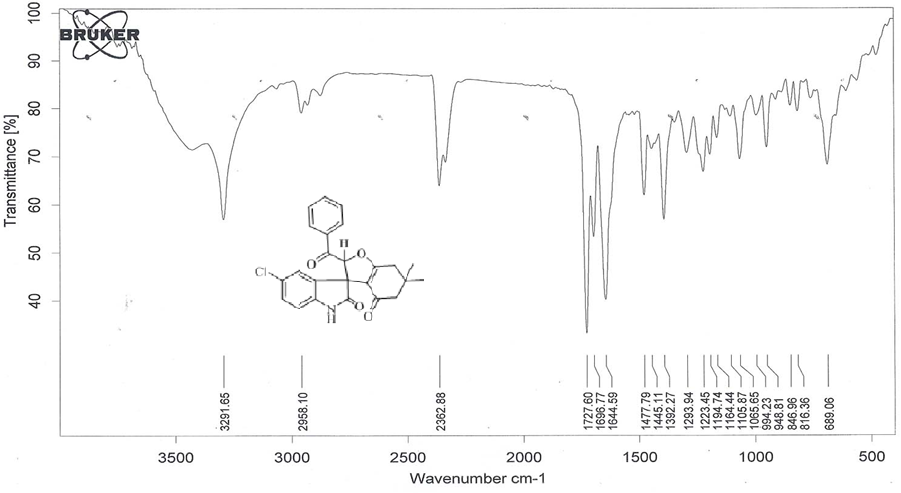 Mass spectra of compound 4e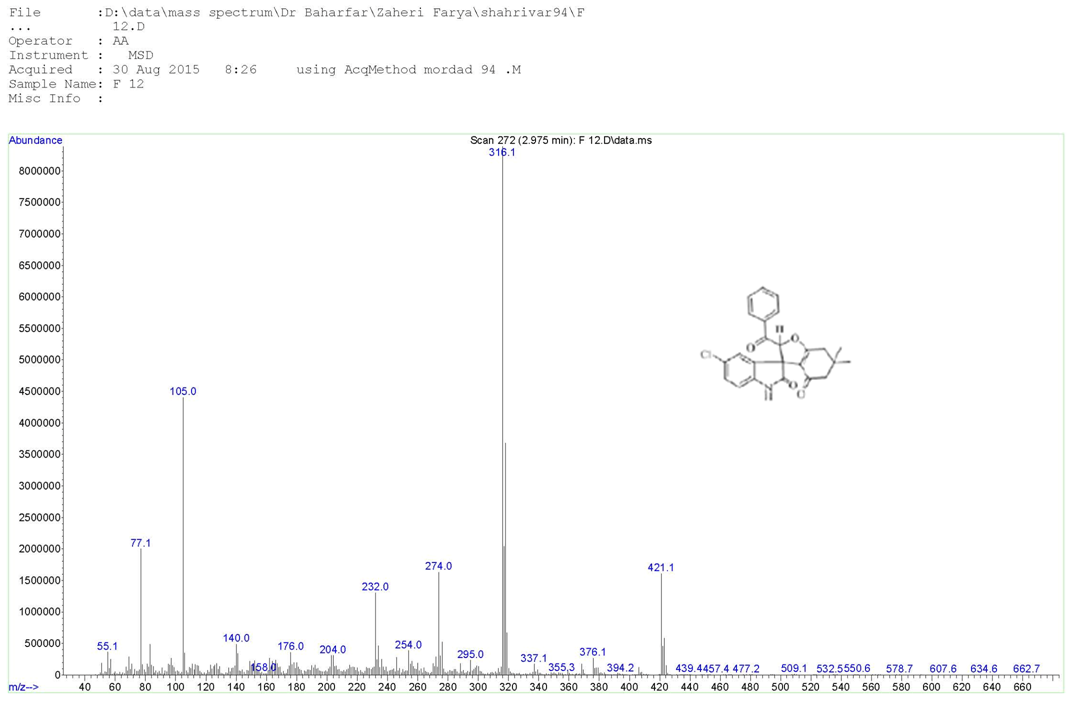 1H NMR spectra of compound 4f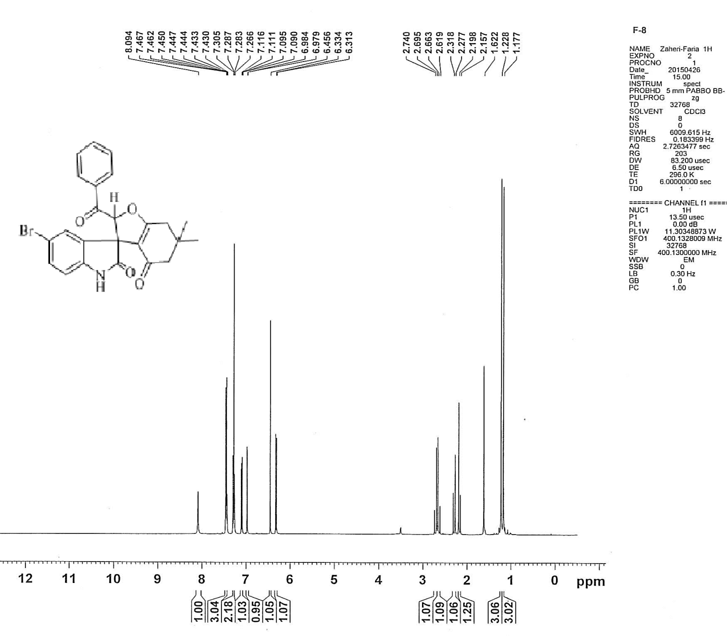 13C NMR spectra of compound 4f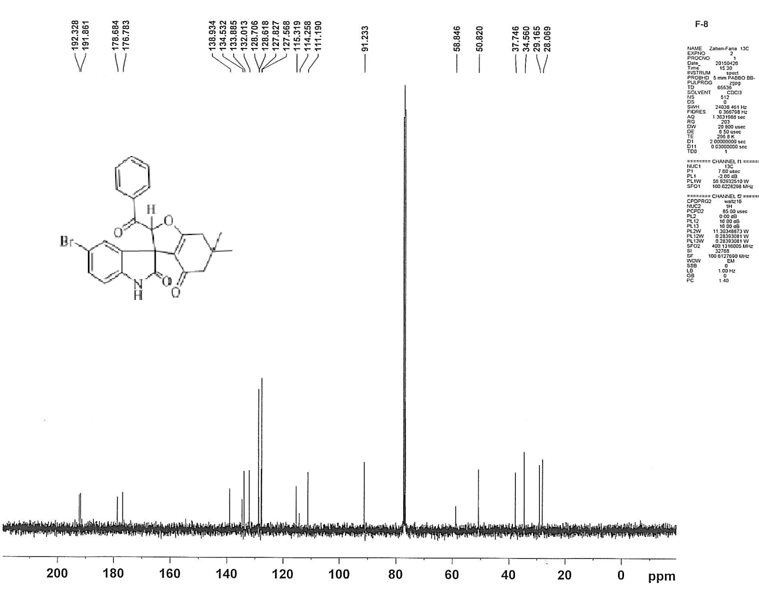 IR spectra of compound 4f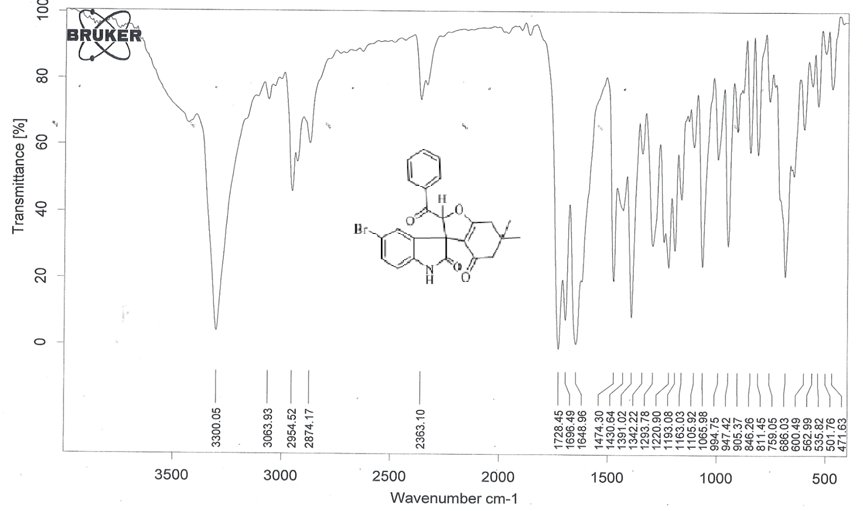 Mass spectra of compound 4f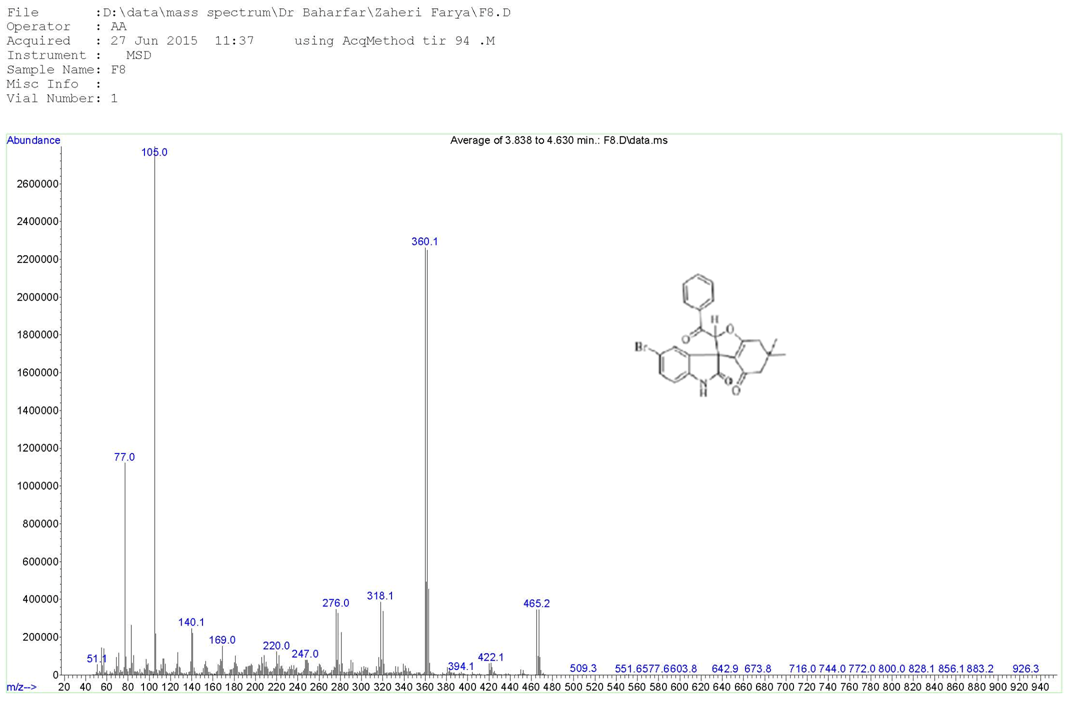 1H NMR spectra of compound 4g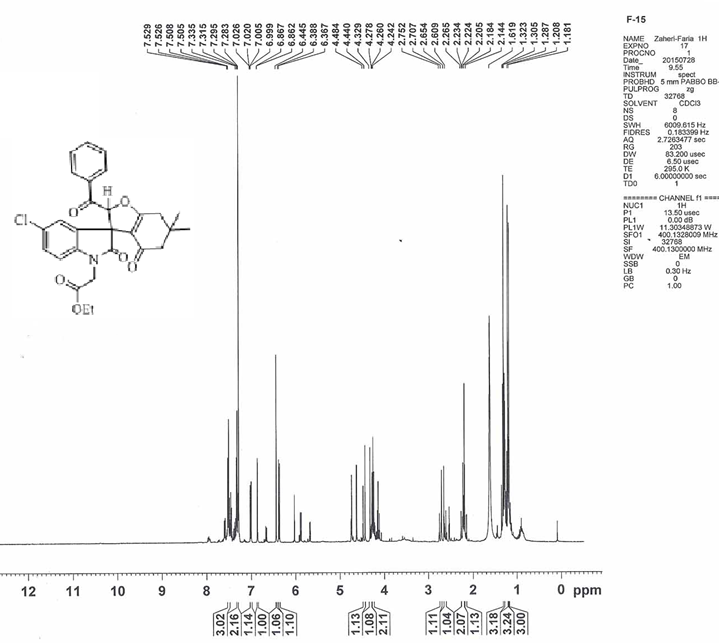 13C NMR spectra of compound 4g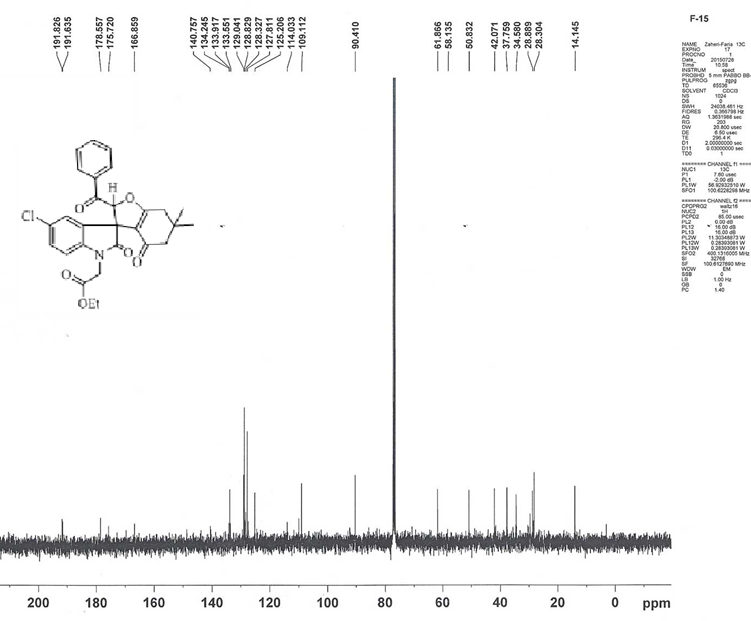 IR spectra of compound 4g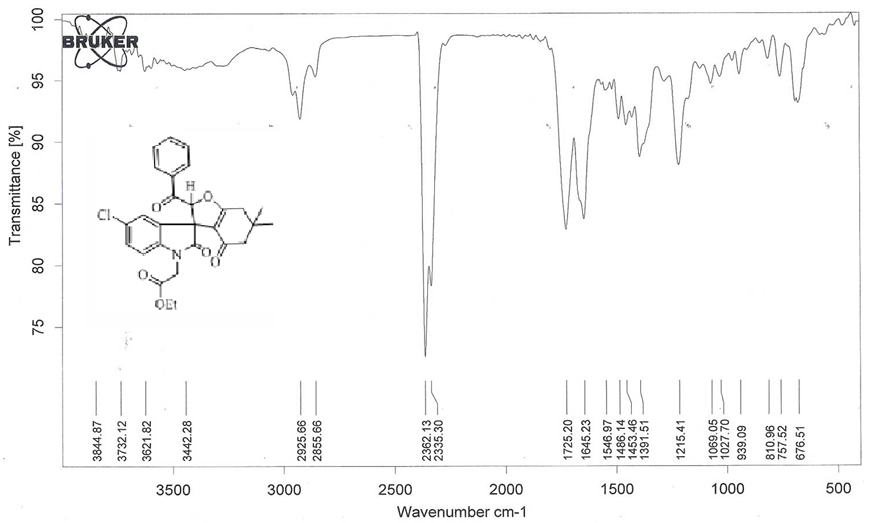 Mass spectra of compound 4g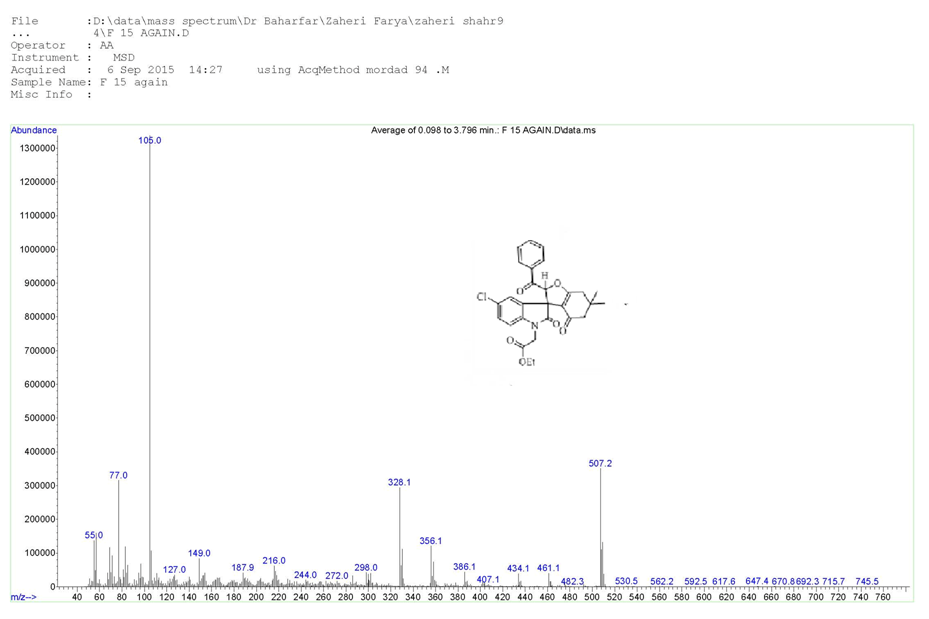 1H NMR spectra of compound 4h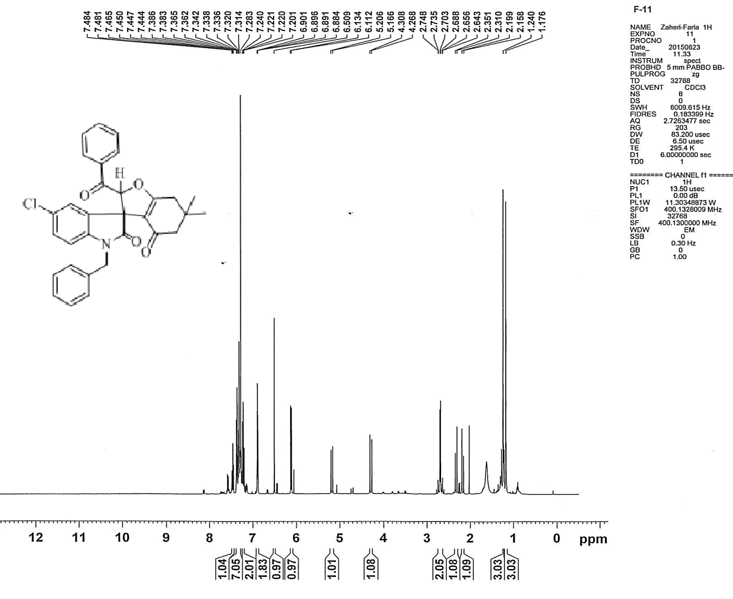 13C NMR spectra of compound 4h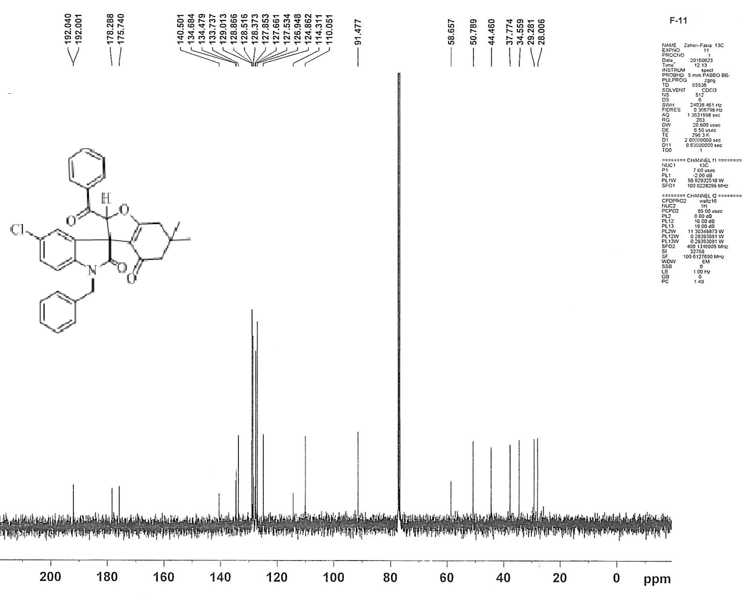 IR spectra of compound 4h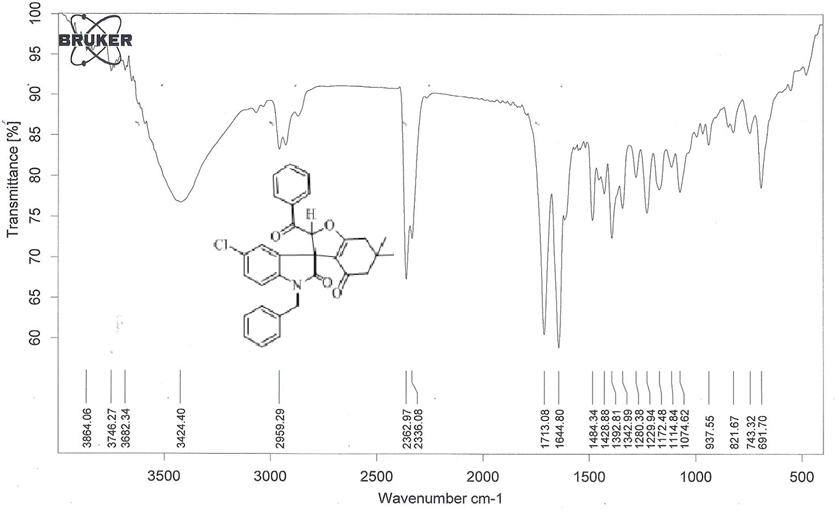 Mass spectra of compound 4h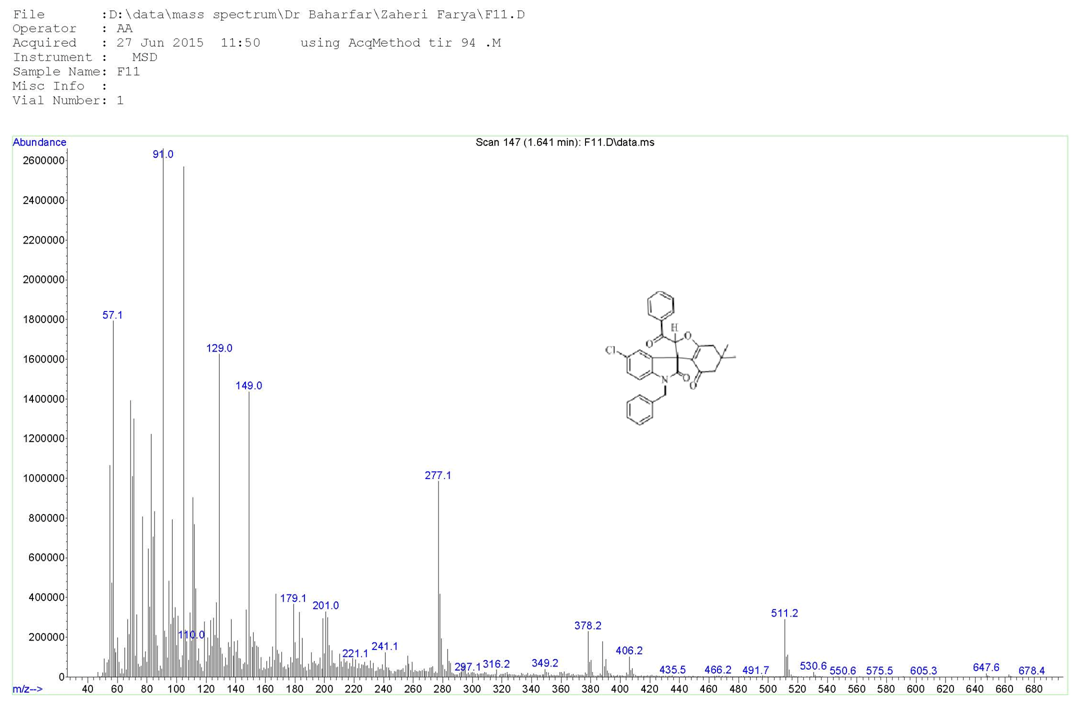 1H NMR spectra of compound 4i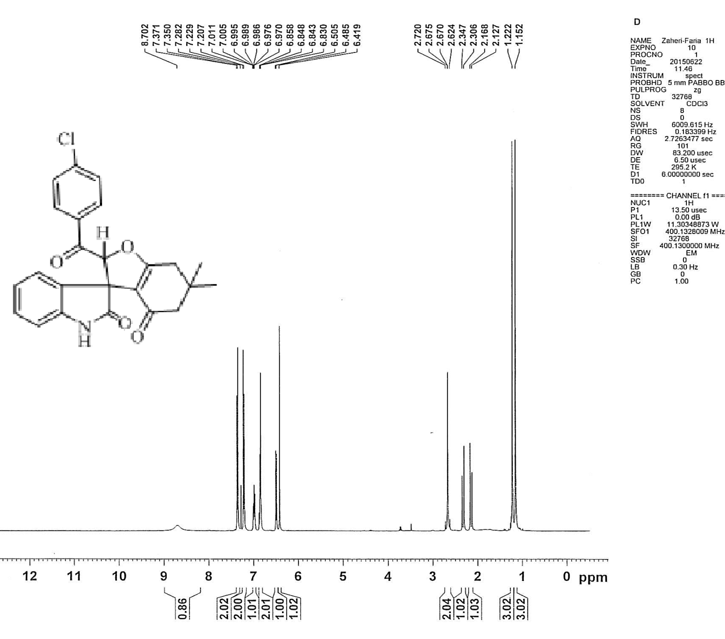 13C NMR spectra of compound 4i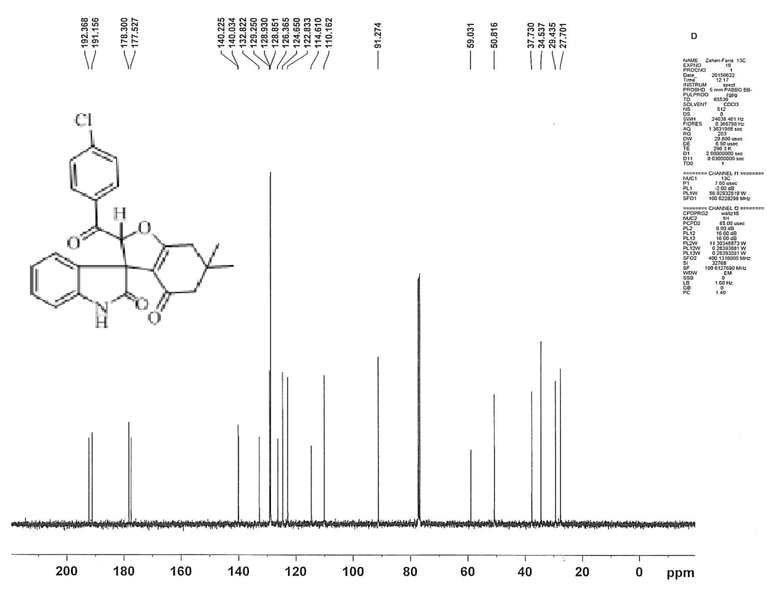 IR spectra of compound 4i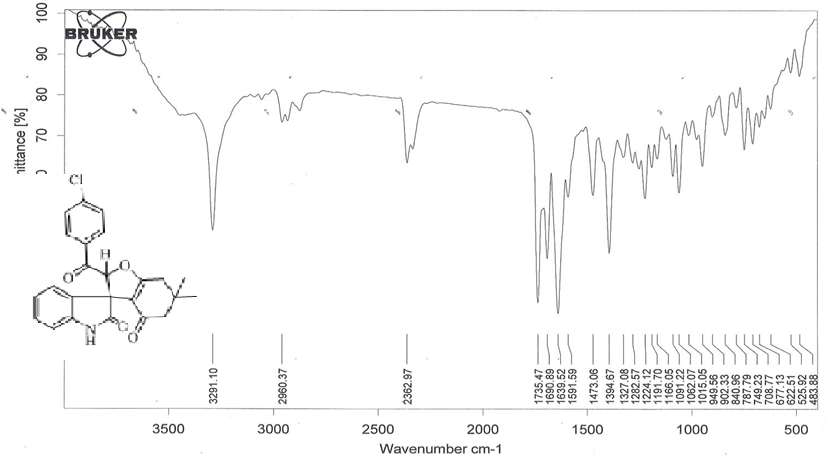 Mass spectra of compound 4i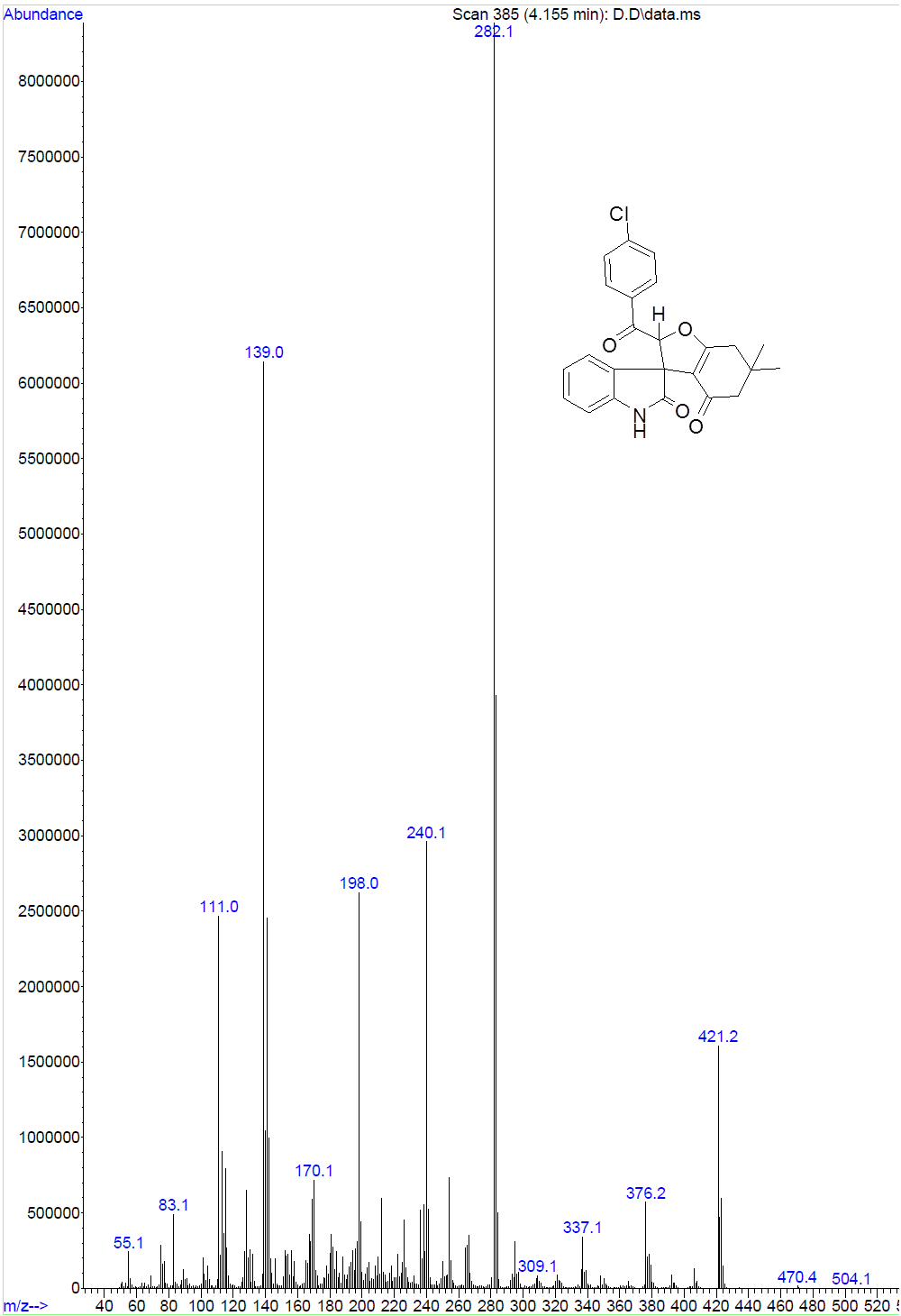 1H NMR spectra of compound 4j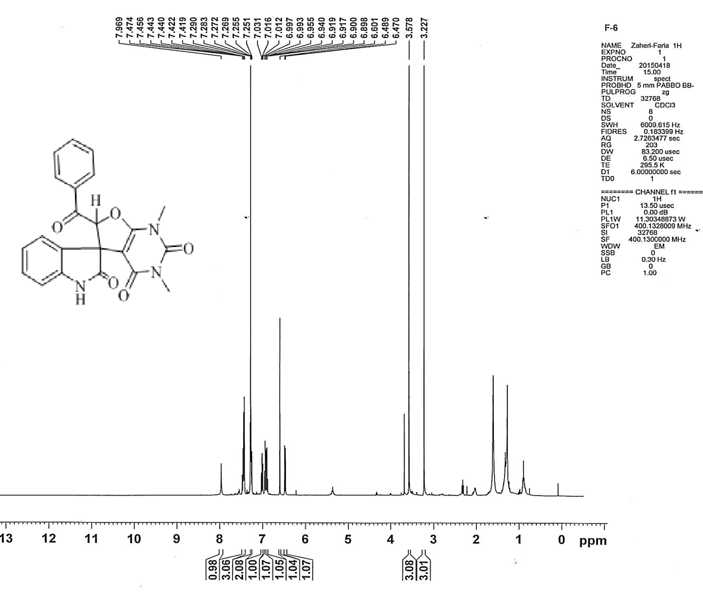 13C NMR spectra of compound 4j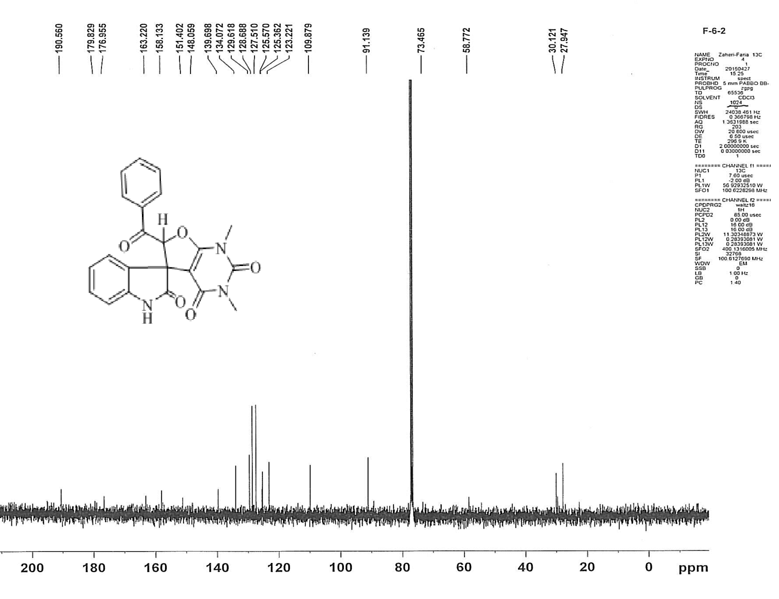 IR spectra of compound 4j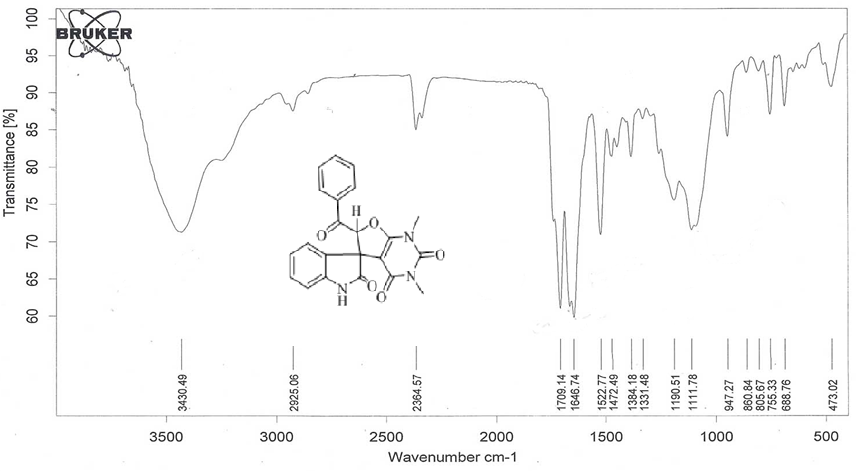 Mass spectra of compound 4j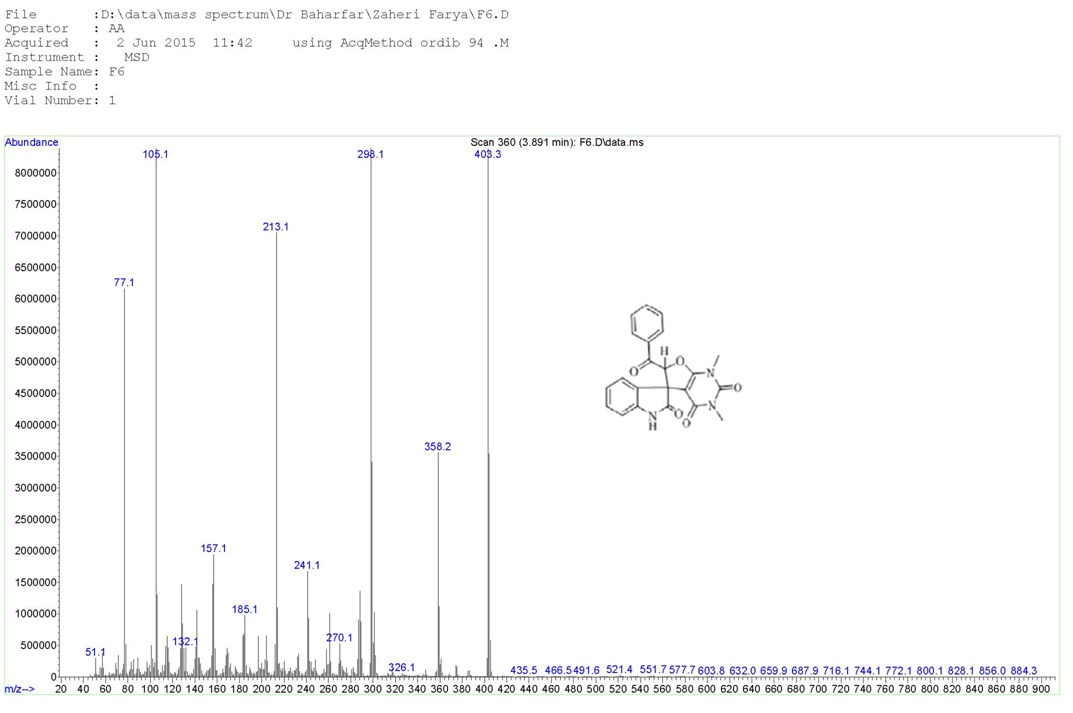 1H NMR spectra of compound 4k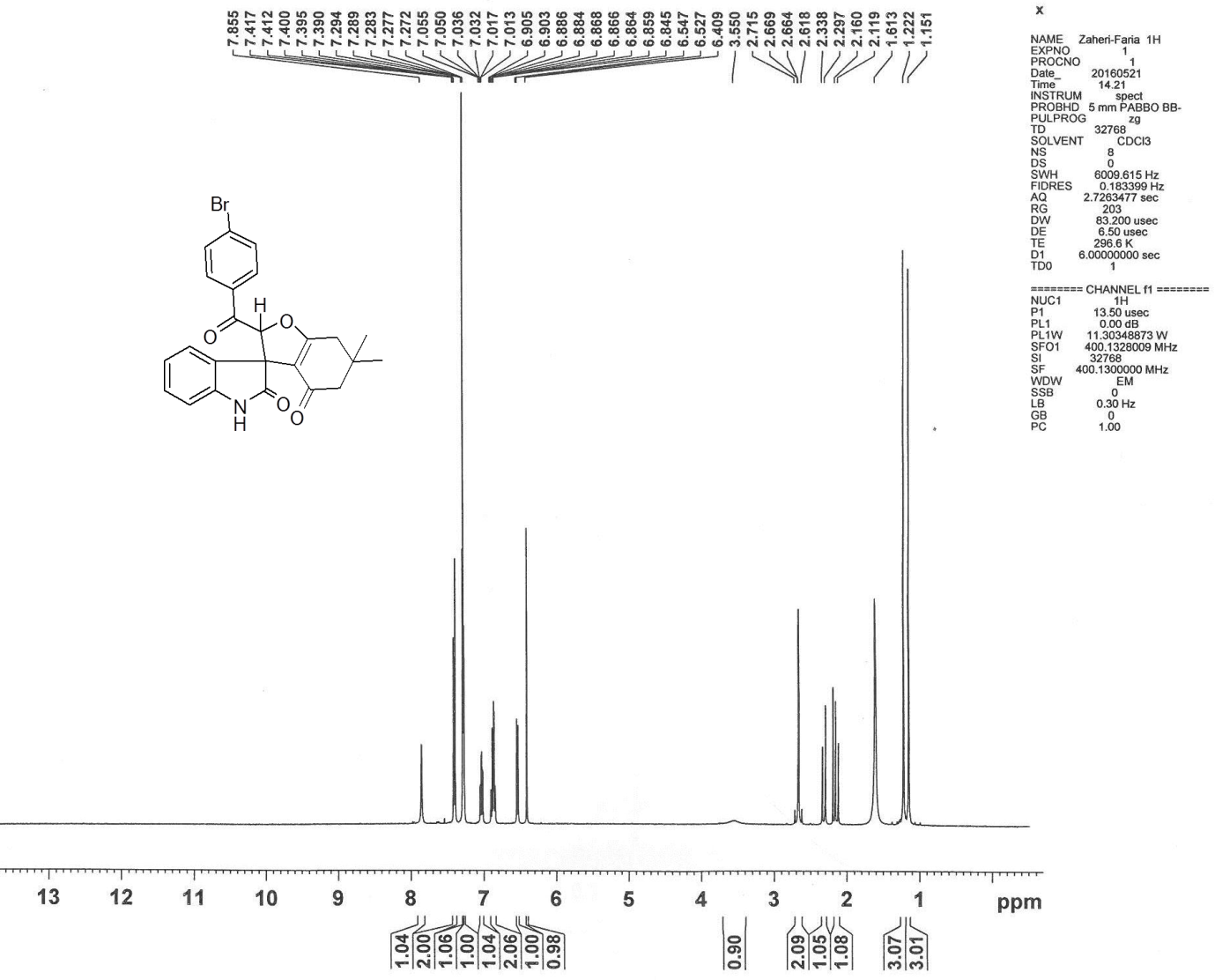 13C NMR spectra of compound 4k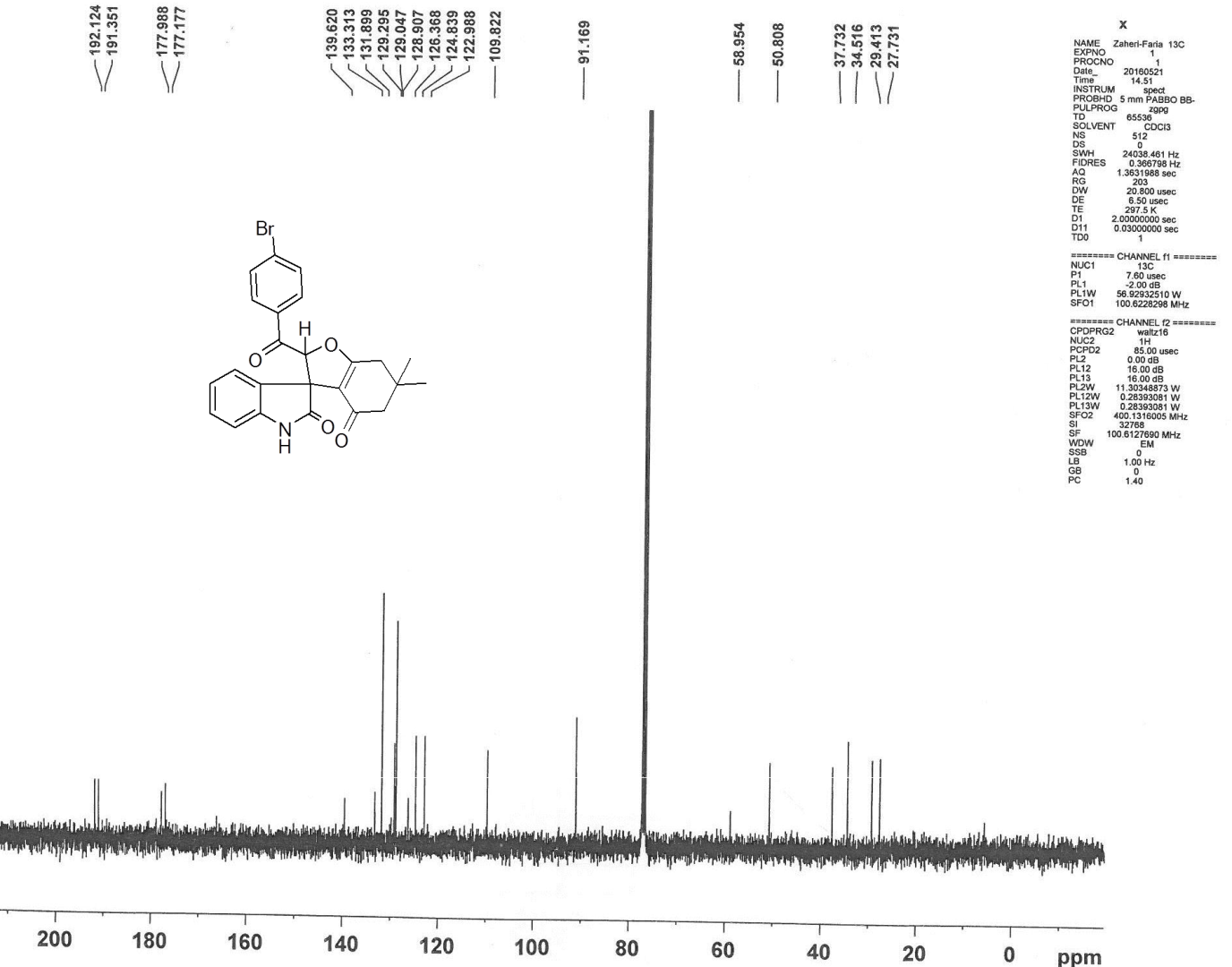 IR spectra of compound 4k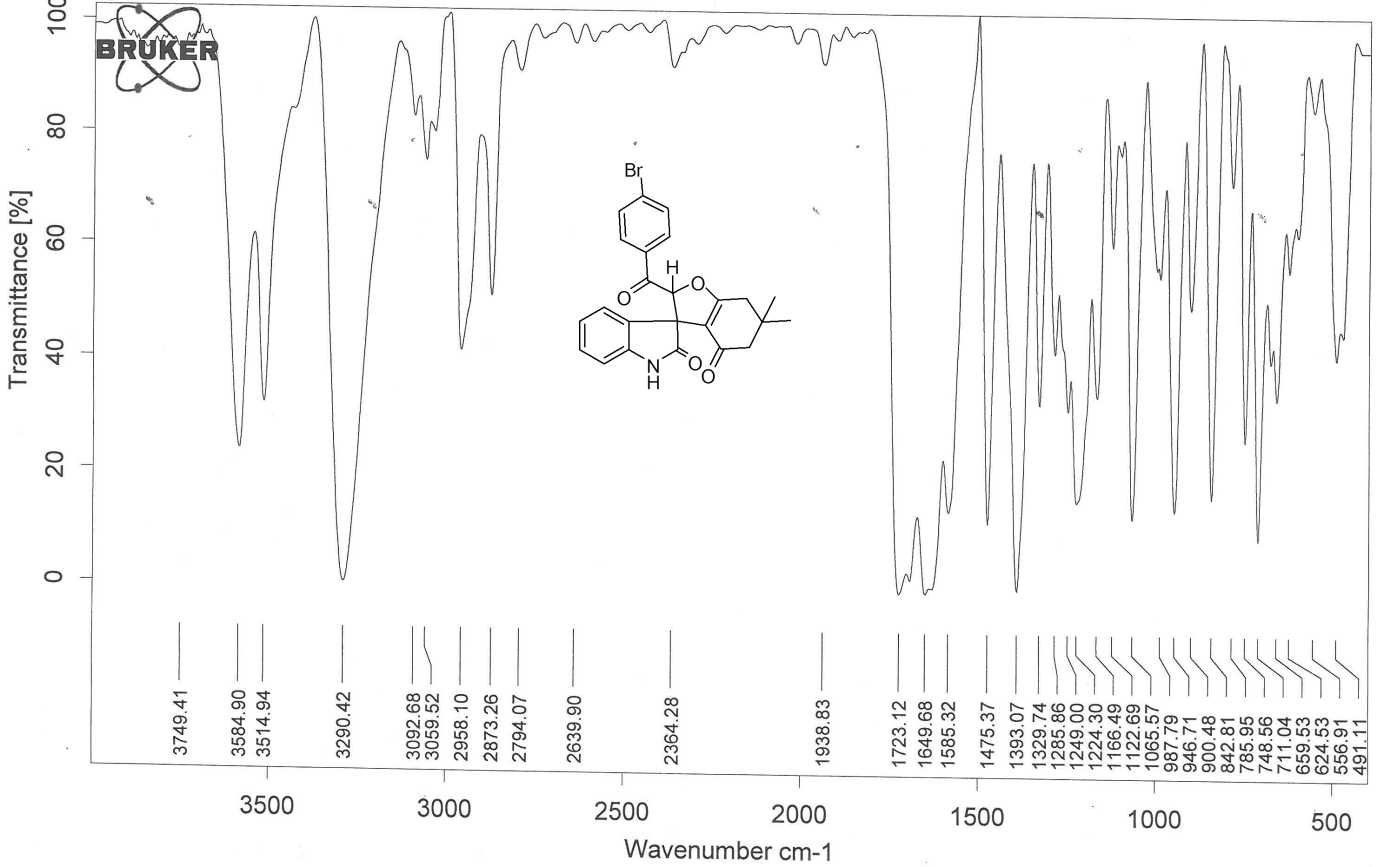 Mass spectra of compound 4k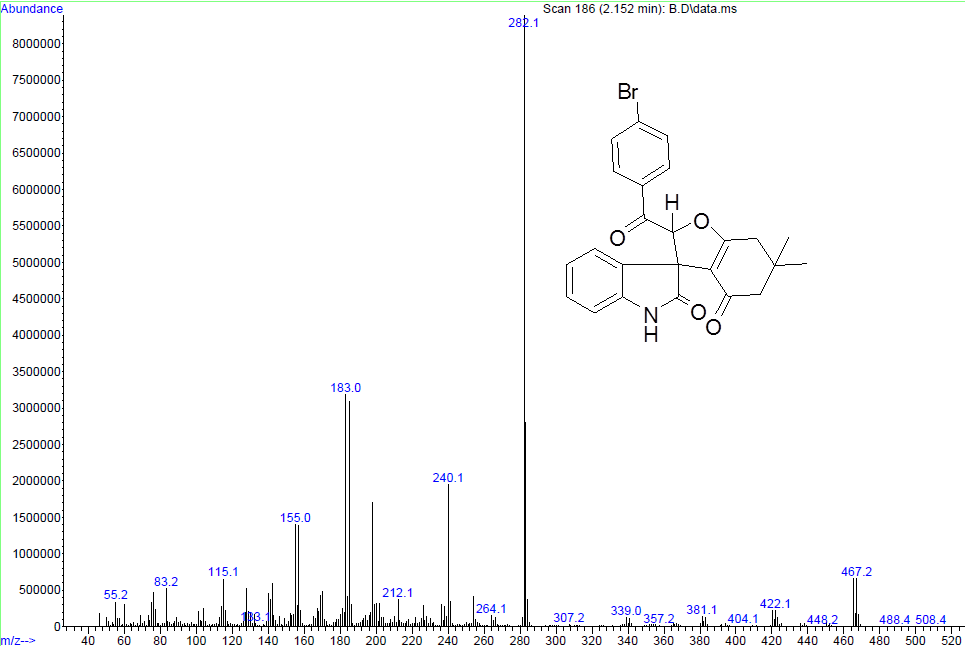 